September2023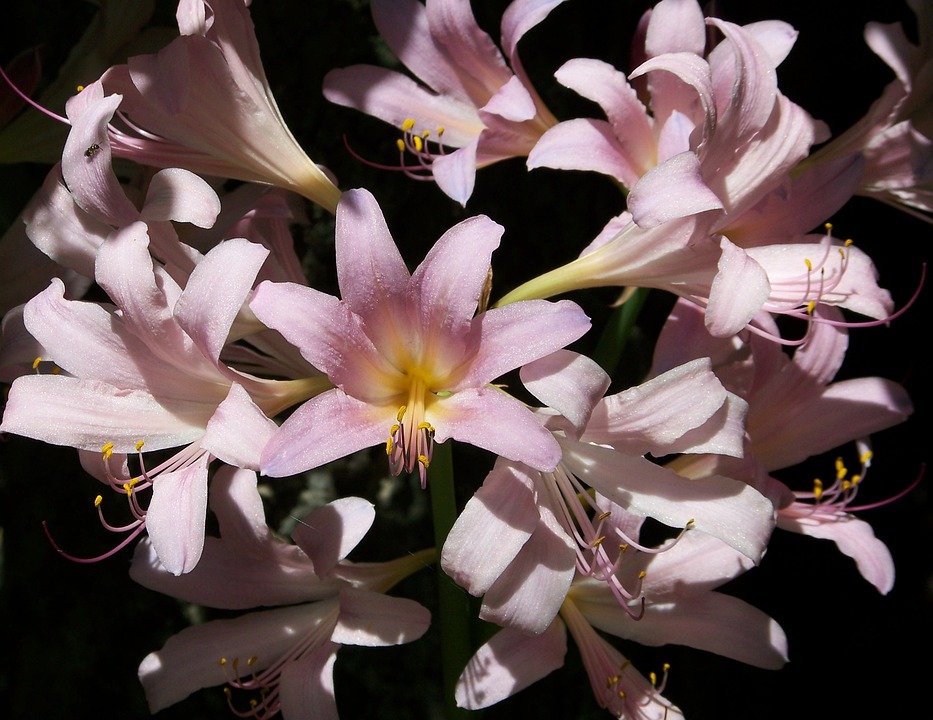 SundayMondayTuesdayWednesdayThursdayFridaySaturday12COACH COURTNEY OUT OF TOWN3456789GYM CLOSED DUE TO LABOR DAY 10111213141516 TEACHING TEAM BEAM ROUTINES TEACHING TEAM BEAM ROUTINESTEACHING TEAM BEAM ROUTINES TEACHING TEAM BEAM ROUTINESTEACHING TEAM BEAM ROUTINES17181920212223EVALUATION WEEKEVALUATION WEEKEVALUATION WEEKEVALUATION WEEKEVALUATION WEEK24252627282930COACH COURTNEY OUT OF TOWNCOACH COURTNEY OUT OF TOWN 